Publicado en Madrid el 04/12/2019 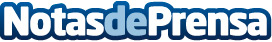 ‘Job Crafting’: IMF Business School ofrece 7 claves para diseñar el puesto que se adapte a cada empleadoEl ‘Job Crafting’ permite al empleado modificar su propio puesto de trabajo para adaptarlo a sus capacidades, algo que beneficia a su felicidad, productividad y compromisoDatos de contacto:Redacción91 411 58 68Nota de prensa publicada en: https://www.notasdeprensa.es/job-crafting-imf-business-school-ofrece-7 Categorias: Nacional Sociedad Emprendedores Recursos humanos http://www.notasdeprensa.es